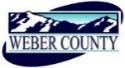 PUBLIC NOTICE 	is hereby given that the Board of Commissioners of Weber County, Utah will hold a regular commission meeting in the Commission Chambers of the Weber Center, 505 E/ 2600 N., North Ogden, Utah, commencing at 6:00 p.m. on Tuesday, the 20th day of August, 2019.The agenda for the meeting consists of the following:Welcome- Commissioner JenkinsInvocation-  John MallinakPledge of Allegiance- Devron AndersonThought of the Day-  Commissioner HarveyPublic Comments- (Please limit comments to 3 minutes)Consent Items-Request for approval of warrants #1942-1960 and #442005-442154 in the amount of $530,329.26.Request for approval of purchase orders in the amount of $196,133.88.Request for approval of minutes for the meetings held on August 6 and 13, 2019.Request for approval of new business licenses.Request from the Weber-Morgan Health Department for approval to surplus a 2006 Dodge Dakota. Request from USU Extension Services for approval to surplus office furniture and equipment. Request for approval to declare parcel numbers 04-042-0070, 04-051-0001 and 05-119-0016 as surplus property. Action Items-Request for approval of final reading of an ordinance of the Board of County Commissioners of Weber County amending the Weber County Fee Ordinance, Title 16, Chapter 2, Section 12, and Surveyor’s Fees.Presenter: Devron AndersenRequest for approval of final reading of an ordinance of the Board of County Commissioners of Weber County amending the Surveying and Survey Monuments Ordinance, Title 45.Presenter: Devron AndersenRequest for approval to ratify a contract by and between Weber County and McKenzie Anderson to judge the Fiesta 4-H Horse Show at the 2019 Weber County Fair.Presenter: Ashton WilsonRequest for approval to ratify a contract by and between Weber County and Ken Cochrane to judge the All-Breed Horse Show during the 2019 Weber County Fair.Presenter: Ashton WilsonCommissioner Comments- Adjourn-CERTIFICATE OF POSTINGThe undersigned duly appointed Executive Assistant in the County Commission Office does hereby certify that the above notice and agenda  were posted as required by law this 16th day of August 2019.							_______________________________							Shelly HalacyIn compliance with the Americans with Disabilities Act, persons needing auxiliary services for these meetings should call the Weber County Commission Office at 801-399-8405 at least 24 hours prior to the meeting. This meeting is streamed live.Information on items presented can be found at:   http://www.webercountyutah.gov/upload/main.php